বার্ষিক কর্মসম্পাদন চুক্তির আওতায় সম্পাদিত কাযক্রমের ত্রৈমাসিক মূল্যায়ন প্রতিবেদন সংযুক্ত  ছক-“ক”উপজেলাঃ লক্ষ্মীপুর সদর,   জেলাঃ লক্ষ্মীপুর,   বিভাগঃ চট্টগ্রামপ্রতিবেদনাধীনত্রৈমাসঃ(আক্টোবর-ডিসেম্বর))/19 খ্রিঃঅর্থবছর: ২০১৯-২০                    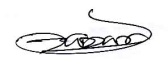 (মোঃ সারোয়ার জামান)সিনিয়র উপজেলা মৎস্য কর্মকর্তালক্ষ্মীপুর সদর, লক্ষ্মীপুরবার্ষিক কর্মসম্পাদন চুক্তির আওতায় সম্পাদিত কাযক্রমের ত্রৈমাসিক মূল্যায়ন প্রতিবেদন সংযুক্ত ছক-“ক”উপজেলাঃ লক্ষ্মীপুর সদর,	জেলাঃ লক্ষ্মীপুর, 	বিভাগঃ চট্টগ্রামপ্রতিবেদনাধীন ত্রৈমাসঃ(জুলাই-সেপ্টেম্বর)/19খ্রিঃ  অর্থবছর: ২০১৯-২০                    (মোঃসারোয়ারজামান)সিনিয়রউপজেলামৎস্যকর্মকর্তালক্ষ্মীপুরসদর, লক্ষ্মীপুরমাঠ পর্যায়ের কার্যালয়ের ২০১৯-২০ অর্থ বছরের বার্ষিক কর্মসম্পাদন চুক্তির ত্রৈমাসিক অগ্রগতির প্রতিবেদনসংযুক্তছক-“খ”দপ্তরেরনাম: সিনিয়রউপজেলামৎস্যকর্মকর্তারকার্যালয়, উপজেলাঃ লক্ষ্মীপুর সদরজেলাঃলক্ষ্মীপুর, 	বিভাগঃচট্টগ্রাম(মোঃ সারোয়ার জামান)সিনিয়র উপজেলা মৎস্য কর্মকর্তালক্ষ্মীপুর সদর, লক্ষ্মীপুরকৌশলগত উদ্দেশ্যকৌশলগত উদ্দেশ্যর মানকার্যক্রমকর্মসম্পাদন সূচকএকককর্মসম্পাদন সূচকেরমানলক্ষ্যমাত্রা/ নির্ণায়ক2019-20প্রতিবেদনাধীন বছরে (2019-20) অর্জনপ্রতিবেদনাধীন বছরে (2019-20) অর্জনপ্রতিবেদনাধীন বছরে (2019-20) অর্জনপ্রতিবেদনাধীন বছরে (2019-20) অর্জনপ্রতিবেদনাধীন বছরে (2019-20) অর্জনপ্রতিবেদনাধীন বছরে (2019-20) অর্জনপ্রতিবেদনাধীন বছরে (2019-20) অর্জনকৌশলগত উদ্দেশ্যকৌশলগত উদ্দেশ্যর মানকার্যক্রমকর্মসম্পাদন সূচকএকককর্মসম্পাদন সূচকেরমানলক্ষ্যমাত্রা/ নির্ণায়ক2019-20(জুলাই-সেপ্টেম্বর)(অক্টোবর-ডিসেম্বর)(অক্টোবর-ডিসেম্বর)(জানুয়ারী-মার্চ)(এপ্রিল-জুন)ক্রমপুঞ্জিত অর্জনক্রমপুঞ্জিত অর্জন (শতাংশে)মন্তব্য12345678991011121314মৎস্যঅধিদপ্তরেরকৌশলগতউদ্দেশ্যসমূহমৎস্যঅধিদপ্তরেরকৌশলগতউদ্দেশ্যসমূহমৎস্যঅধিদপ্তরেরকৌশলগতউদ্দেশ্যসমূহমৎস্যঅধিদপ্তরেরকৌশলগতউদ্দেশ্যসমূহমৎস্যঅধিদপ্তরেরকৌশলগতউদ্দেশ্যসমূহমৎস্যঅধিদপ্তরেরকৌশলগতউদ্দেশ্যসমূহমৎস্যঅধিদপ্তরেরকৌশলগতউদ্দেশ্যসমূহমৎস্যঅধিদপ্তরেরকৌশলগতউদ্দেশ্যসমূহমৎস্যঅধিদপ্তরেরকৌশলগতউদ্দেশ্যসমূহমৎস্যঅধিদপ্তরেরকৌশলগতউদ্দেশ্যসমূহমৎস্যঅধিদপ্তরেরকৌশলগতউদ্দেশ্যসমূহমৎস্যঅধিদপ্তরেরকৌশলগতউদ্দেশ্যসমূহমৎস্যঅধিদপ্তরেরকৌশলগতউদ্দেশ্যসমূহমৎস্যঅধিদপ্তরেরকৌশলগতউদ্দেশ্যসমূহমৎস্যঅধিদপ্তরেরকৌশলগতউদ্দেশ্যসমূহ1। টেকসইসংরক্ষণ ও ব্যবস্থাপনারমাধ্যমেমৎস্যসম্পদেরউৎপাদন ও উৎপাদনশীলতাবৃদ্ধি। ৬৩প্রদর্শনীমৎস্যখামারস্থাপনস্থাপিত প্রদর্শনীখামারআয়তন(হেঃ)৮.০০2.০০.৭৪০---০.৭৪৩৭%1। টেকসইসংরক্ষণ ও ব্যবস্থাপনারমাধ্যমেমৎস্যসম্পদেরউৎপাদন ও উৎপাদনশীলতাবৃদ্ধি। ৬৩মৎসআবাসস্থলউন্নয়নউন্নয়নকৃত এলাকাআয়তন(হেঃ)৭.০০০.৫০০০০---০০০০%1। টেকসইসংরক্ষণ ও ব্যবস্থাপনারমাধ্যমেমৎস্যসম্পদেরউৎপাদন ও উৎপাদনশীলতাবৃদ্ধি। ৬৩বিলনার্সারিস্থাপনস্থাপিতবিলনার্সারিআয়তন(হেঃ)৫.০০0.৪০০০০---০০০০%1। টেকসইসংরক্ষণ ও ব্যবস্থাপনারমাধ্যমেমৎস্যসম্পদেরউৎপাদন ও উৎপাদনশীলতাবৃদ্ধি। ৬৩উন্মুক্তজলাশয়েপোনামাছঅবমুক্তকরণঅবমুক্তকৃতপোনারপরিমাণপরিমাণ(মে.টন)৫.০০0.2০.২০০---০.২১০০%1। টেকসইসংরক্ষণ ও ব্যবস্থাপনারমাধ্যমেমৎস্যসম্পদেরউৎপাদন ও উৎপাদনশীলতাবৃদ্ধি। ৬৩মৎস্যচাষী, মৎস্যজীবী, উদ্যেক্তাকেপরামর্শপ্রদান ও মৎস্যখামারপরিদর্শনপরামর্শপ্রদানকৃতসুফলভোগীসংখ্যা(লক্ষ)৫.০০3৫০১১৯৮৪---২০৩৫৮%1। টেকসইসংরক্ষণ ও ব্যবস্থাপনারমাধ্যমেমৎস্যসম্পদেরউৎপাদন ও উৎপাদনশীলতাবৃদ্ধি। ৬৩মৎস্যহ্যাচারীনিবন্ধন ও নবায়ননিবন্ধনকৃত ও নবায়নকৃতহ্যাচারীসংখ্যা৬.০০২.০০০২.০---২.০১০০%1। টেকসইসংরক্ষণ ও ব্যবস্থাপনারমাধ্যমেমৎস্যসম্পদেরউৎপাদন ও উৎপাদনশীলতাবৃদ্ধি। ৬৩মৎস্যখাদ্যপরীক্ষা(সংখ্যা)পরীক্ষিতখাদ্যনমুনাসংখ্যা৫.০০3২০০---২৬৬%1। টেকসইসংরক্ষণ ও ব্যবস্থাপনারমাধ্যমেমৎস্যসম্পদেরউৎপাদন ও উৎপাদনশীলতাবৃদ্ধি। ৬৩মাছেরঅভয়াশমস্থাপন ও রক্ষণাবেক্ষণব্যবস্থাপনারআওতাধীনঅভয়াশ্রমসংখ্যা৫.০০1০০০০---০০০০%1। টেকসইসংরক্ষণ ও ব্যবস্থাপনারমাধ্যমেমৎস্যসম্পদেরউৎপাদন ও উৎপাদনশীলতাবৃদ্ধি। ৬৩মৎস্যসম্পদ ‍উন্নয়নেআইনবাস্তবায়নপরিচালিতঅভিযানসংখ্যা৬.০০1৩0৩৬৪০---৭৬৫৮.৪%1। টেকসইসংরক্ষণ ও ব্যবস্থাপনারমাধ্যমেমৎস্যসম্পদেরউৎপাদন ও উৎপাদনশীলতাবৃদ্ধি। ৬৩জলবায়ুসহনশীলমৎস্যচাষপ্রযুক্তিরপরীক্ষামূলকসম্প্রসারণসম্প্রসারিতপ্রযুক্তিসংখ্যা২.০০০০০০০০---০০০০%1। টেকসইসংরক্ষণ ও ব্যবস্থাপনারমাধ্যমেমৎস্যসম্পদেরউৎপাদন ও উৎপাদনশীলতাবৃদ্ধি। ৬৩এসপিএফ(SPF)চিংড়িপোনাউৎপাদন/সরবরাহউৎপাদন/সরবরাহকৃতএসপিএফ(SPF)চিংড়িপোনাসংখ্যা(কোটি)২.০০০০০০০০---০০০০%1। টেকসইসংরক্ষণ ও ব্যবস্থাপনারমাধ্যমেমৎস্যসম্পদেরউৎপাদন ও উৎপাদনশীলতাবৃদ্ধি। ৬৩সী-উইডচাষপ্রযুক্তিসম্প্রসারণ (পাইলটিং)সম্প্রসারিতসী-উইডচাষপ্রযুক্তিআয়তন (হেক্টর)২.০০০০০০০০---০০০০%1। টেকসইসংরক্ষণ ও ব্যবস্থাপনারমাধ্যমেমৎস্যসম্পদেরউৎপাদন ও উৎপাদনশীলতাবৃদ্ধি। ৬৩বছরব্যাপিবিশেষমৎস্যসেবাপ্রদান(প্রতিমাসেএকটি)পানিরনমুনাপরীক্ষণপূর্বকপ্রদানকৃতপরামর্শ ও অবহিতকরণকৃতমৎস্যবিষয়কএ্যাপসসংখ্যা৫.০০৫০০০০---০০০০%মানবসম্পদউন্নয়ন ও কর্মসংস্থানেরসুযোগসৃষ্টি১২মৎস্যআবাসস্থলউন্নয়ন ও ব্যবস্থাপনায়সুফলভোগীসম্পৃক্তকরণসম্পৃক্তসুফলভোগীসংখ্যা৩.০০250০০০০---০০০০%মানবসম্পদউন্নয়ন ও কর্মসংস্থানেরসুযোগসৃষ্টি১২মৎস্যজীবীদেরবিকল্পকর্মসংস্থানসৃষ্টি(সংখ্যা)সম্পৃক্তসুফলভোগীসংখ্যা৩.০০৭৫০০০০---০০০০%মানবসম্পদউন্নয়ন ও কর্মসংস্থানেরসুযোগসৃষ্টি১২মৎস্যচাষী, মৎস্যজীবী ও অন্যান্যসুফলভোগীদেরপ্রশিক্ষণপ্রদানপ্রশিক্ষণপ্রাপ্তসুফলভোগীসংখ্যা(লক্ষ)৬.০০৫50৫৩১৮---৭১১৩%মৎস্যরোগপ্রতিরোধ ও নিয়ন্ত্রণ৫রোগপ্রতিরোধ ও নিয়ন্ত্রণেপরিদর্শণ ও পরামর্শপ্রদানপরামর্শপ্রদানকৃতমৎস্যচাষিসংখ্যা৫.০০13৫৩---৮৬১%কৌশলগত উদ্দেশ্যকৌশলগত উদ্দেশ্যর মানকার্যক্রমকর্মসম্পাদন সূচকএকককর্মসম্পাদন সূচকের মানলক্ষ্যমাত্রা/ নির্ণায়ক2019-20প্রতিবেদনাধীন বছরে(2019-20)অর্জনপ্রতিবেদনাধীন বছরে(2019-20)অর্জনপ্রতিবেদনাধীন বছরে(2019-20)অর্জনপ্রতিবেদনাধীন বছরে(2019-20)অর্জনপ্রতিবেদনাধীন বছরে(2019-20)অর্জনপ্রতিবেদনাধীন বছরে(2019-20)অর্জনকৌশলগত উদ্দেশ্যকৌশলগত উদ্দেশ্যর মানকার্যক্রমকর্মসম্পাদন সূচকএকককর্মসম্পাদন সূচকের মানলক্ষ্যমাত্রা/ নির্ণায়ক2019-20(জুলাই-সেপ্টেম্বর)(অক্টোবর-ডিসেম্বর)(জানুয়ারী-মার্চ)(এপ্রিল-জুন)ক্রমপুঞ্জিতঅর্জনক্রমপুঞ্জিত অর্জন (শতাংশে)মন্তব্য1234567891011121314মৎস্যঅধিদপ্তরেরআবশ্যিককৌশলগতউদ্দেশ্যসমূহমৎস্যঅধিদপ্তরেরআবশ্যিককৌশলগতউদ্দেশ্যসমূহমৎস্যঅধিদপ্তরেরআবশ্যিককৌশলগতউদ্দেশ্যসমূহমৎস্যঅধিদপ্তরেরআবশ্যিককৌশলগতউদ্দেশ্যসমূহমৎস্যঅধিদপ্তরেরআবশ্যিককৌশলগতউদ্দেশ্যসমূহমৎস্যঅধিদপ্তরেরআবশ্যিককৌশলগতউদ্দেশ্যসমূহমৎস্যঅধিদপ্তরেরআবশ্যিককৌশলগতউদ্দেশ্যসমূহমৎস্যঅধিদপ্তরেরআবশ্যিককৌশলগতউদ্দেশ্যসমূহমৎস্যঅধিদপ্তরেরআবশ্যিককৌশলগতউদ্দেশ্যসমূহমৎস্যঅধিদপ্তরেরআবশ্যিককৌশলগতউদ্দেশ্যসমূহমৎস্যঅধিদপ্তরেরআবশ্যিককৌশলগতউদ্দেশ্যসমূহমৎস্যঅধিদপ্তরেরআবশ্যিককৌশলগতউদ্দেশ্যসমূহমৎস্যঅধিদপ্তরেরআবশ্যিককৌশলগতউদ্দেশ্যসমূহমৎস্যঅধিদপ্তরেরআবশ্যিককৌশলগতউদ্দেশ্যসমূহ1। দাপ্তরিককর্মকাণ্ডেস্বচ্ছতাবৃদ্ধি ও জবাবদিহিনিশ্চিতরণ৬বার্ষিক কর্মসম্পাদন চুক্তি বাস্তবায়নসরকারী কর্মসম্পাদন ব্যবস্থাপনা সংক্রান্ত প্রশিক্ষণ সহ অন্যান্য বিষয়ে প্রশিক্ষণ আয়োজিতজনঘণ্টা০.৫৬০১৫১৫৩০৫০%1। দাপ্তরিককর্মকাণ্ডেস্বচ্ছতাবৃদ্ধি ও জবাবদিহিনিশ্চিতরণ৬বার্ষিক কর্মসম্পাদন চুক্তি বাস্তবায়নএপিএ টিমের মাসিক সভার সিদ্ধান্ত বাস্তবায়িত%০.৫১০০২৫২৫৫০৫০%1। দাপ্তরিককর্মকাণ্ডেস্বচ্ছতাবৃদ্ধি ও জবাবদিহিনিশ্চিতরণ৬বার্ষিক কর্মসম্পাদন চুক্তি বাস্তবায়ন২০১৮-১৯ অর্থ বছরের বার্ষিক কর্মসম্পাদন চুক্তির মূল্যায়ন প্রতিবেদন ঊর্ধতন কর্তৃপক্ষের নিকট দাখিলসংখ্যা০.৫২৪ জুলাই ২০১৯২৪ জুলাই ২০১৯-১০০%1। দাপ্তরিককর্মকাণ্ডেস্বচ্ছতাবৃদ্ধি ও জবাবদিহিনিশ্চিতরণ৬বার্ষিক কর্মসম্পাদন চুক্তি বাস্তবায়ন২০১৯-২০ অর্থ বছরের বার্ষিক কর্মসম্পাদন চুক্তির অর্ধবার্ষিক মূল্যায়ন প্রতিবেদন ঊর্ধতন কর্তৃপক্ষের নিকট দাখিলতারিখ০.৫১৩ ‍জুলাই ২০২০--1। দাপ্তরিককর্মকাণ্ডেস্বচ্ছতাবৃদ্ধি ও জবাবদিহিনিশ্চিতরণ৬জাতীয় শুদ্ধাচার কৌশল ও তথ্য অধিকার বাস্তবায়নজাতীয় শুদ্ধাচার কর্মপরিকল্পনা বাস্তবায়িত%১১০০২৫২৫৫০৫০%1। দাপ্তরিককর্মকাণ্ডেস্বচ্ছতাবৃদ্ধি ও জবাবদিহিনিশ্চিতরণ৬অভিযোগ প্রতিকার ব্যবস্থা বাস্তবায়ননির্দিষ্ট সময়ের মধ্যে অভিযোগ নিষ্পত্তিকৃত%০.৫১০০০০০০কোন অভিযোগ পাওয়া যায়নি।1। দাপ্তরিককর্মকাণ্ডেস্বচ্ছতাবৃদ্ধি ও জবাবদিহিনিশ্চিতরণ৬অভিযোগ প্রতিকার ব্যবস্থা বাস্তবায়নঅভিযোগ নিষ্পত্তি সংক্রান্ত মাসিক প্রতিবেদন ঊর্ধতন অফিসে দাখিলকৃতসংখ্যা০.৫১২--1। দাপ্তরিককর্মকাণ্ডেস্বচ্ছতাবৃদ্ধি ও জবাবদিহিনিশ্চিতরণ৬সেবাপ্রদান প্রতিস্রুতি হালনাগাদকরণ ও বাস্তবায়নসেবা প্রদান প্রতিস্রুতি হালনাগাদকৃত%১৯০১০০%১০০%১০০%1। দাপ্তরিককর্মকাণ্ডেস্বচ্ছতাবৃদ্ধি ও জবাবদিহিনিশ্চিতরণ৬সেবাপ্রদান প্রতিস্রুতি হালনাগাদকরণ ও বাস্তবায়ননির্ধারিত সময়ে ত্রৈমাসিক বাস্তবায়ন প্রতিবেদন ঊর্ধতন অফিসে দাখিলকৃতসংখ্যা০.৫৪১১২৫০%1। দাপ্তরিককর্মকাণ্ডেস্বচ্ছতাবৃদ্ধি ও জবাবদিহিনিশ্চিতরণ৬সেবাপ্রদান প্রতিস্রুতি হালনাগাদকরণ ও বাস্তবায়নসেবা গ্রহীতাদের মতামত পরিবীক্ষণ ব্যবস্থা চালুকৃততারিখ০.৫৩১ ডিসেম্বর ২০১৯--২। কর্মসম্পাদনেগতিশীলতাআনয়ন ও সেবারমানবৃদ্ধি৮ই-ফাইলিং পদ্ধতি বাস্তবায়নসকল শাখায় ই-নথি ব্যবহার%১১০০--উপজেলা পর্যায়ে ই-নথি চালু হয়নি।২। কর্মসম্পাদনেগতিশীলতাআনয়ন ও সেবারমানবৃদ্ধি৮ই-ফাইলিং পদ্ধতি বাস্তবায়নই-ফাইলে নথি নিষ্পত্তিকৃত%১৭০---ঐ-২। কর্মসম্পাদনেগতিশীলতাআনয়ন ও সেবারমানবৃদ্ধি৮ই-ফাইলিং পদ্ধতি বাস্তবায়নই-ফাইলে পত্র জারিকৃত%১৬০---ঐ-২। কর্মসম্পাদনেগতিশীলতাআনয়ন ও সেবারমানবৃদ্ধি৮উদ্ভাবনী উদ্দ্যোগ/ ক্ষুদ্রউন্নয়ন প্রকল্প বাস্তবায়নন্যুনতম একটি উদ্ভাবনী উদ্দ্যোগ / ক্ষুদ্র উন্নয়ন প্রকল্প চালুকৃততারিখ১১১ মার্চ ২০২০--২। কর্মসম্পাদনেগতিশীলতাআনয়ন ও সেবারমানবৃদ্ধি৮পিআরএল শুরুর ২ মাস পূর্বে সংশ্লিষ্ট কর্মচারীর পিআরএল ও ছুটি নগদায়ন পত্র জারী করাপিআরএল আদেশ জারীকৃত%১১০০--এ কার্যালয়ে পিআরএল ভোগী নাই২। কর্মসম্পাদনেগতিশীলতাআনয়ন ও সেবারমানবৃদ্ধি৮পিআরএল শুরুর ২ মাস পূর্বে সংশ্লিষ্ট কর্মচারীর পিআরএল ও ছুটি নগদায়ন পত্র জারী করাছুটি নগদায়ন পত্র জারীকৃত%১১০০--২। কর্মসম্পাদনেগতিশীলতাআনয়ন ও সেবারমানবৃদ্ধি৮তথ্য বাতায়ন হাল নাগাদকরণঅফিসের সকল তথ্য হালনাগাদকৃত%২1০০১০০-৩। আর্থিক ও সম্পদব্যবস্থাপনারউন্নয়ন৬বাজেট বাস্তবায়নে উন্নয়নবাজেট বাস্তবায়ন পরিকল্পনা প্রণীততারিখ১১৬ আগষ্ট ২০১৯১৬ আগষ্ট  -৩। আর্থিক ও সম্পদব্যবস্থাপনারউন্নয়ন৬বাজেট বাস্তবায়নে উন্নয়নত্রৈমাসিক বাজেট বাস্তবায়ন প্রতিবেদন দাখিলকৃতসংখ্যা১৪১১৩। আর্থিক ও সম্পদব্যবস্থাপনারউন্নয়ন৬স্থাবর ও অস্থাবর সম্পত্তির হালনাগাদ তালিকা প্রস্তুত করাস্থাবর সম্পত্তির তালিকা হালনাগাদকৃততারিখ০.৫১৩ ফেব্রুয়ারী ২০২০--৩। আর্থিক ও সম্পদব্যবস্থাপনারউন্নয়ন৬স্থাবর ও অস্থাবর সম্পত্তির হালনাগাদ তালিকা প্রস্তুত করাঅস্থাবর সম্পত্তির তালিকা হালনাগাদকৃততারিখ০.৫১৩ ফেব্রুয়ারী ২০২০--৩। আর্থিক ও সম্পদব্যবস্থাপনারউন্নয়ন৬অডিট আপত্তি                                                                                                                           নিষ্পত্তি কার্যক্রমের উন্নয়নব্রডশীট জবাব প্রেরিত%০.৫৬০১০০%১০০%১০০%৩। আর্থিক ও সম্পদব্যবস্থাপনারউন্নয়ন৬অডিট আপত্তি                                                                                                                           নিষ্পত্তি কার্যক্রমের উন্নয়নঅডিট আপিত্তি নিষ্পত্তিকৃত%০.৫৫০--৩। আর্থিক ও সম্পদব্যবস্থাপনারউন্নয়ন৬ইণ্টারনেট বিলসহ ইউটিলিটি বিল পরিশোধবিসিসি/বিটিসিএল ইণ্টারনেট বিল পরিশোধিত%১১০০--৩। আর্থিক ও সম্পদব্যবস্থাপনারউন্নয়ন৬ইণ্টারনেট বিলসহ ইউটিলিটি বিল পরিশোধটেলিফোন বিল পরিশোধিত%০.৫১০০৮০৮০৮০%৩। আর্থিক ও সম্পদব্যবস্থাপনারউন্নয়ন৬ইণ্টারনেট বিলসহ ইউটিলিটি বিল পরিশোধবিদ্যুত বিল পরিশোধিত%০.৫১০০৮০৮০৮০%কার্যক্রমকর্মসম্পাদনসূচকএকককর্ম সম্পাদন সূচকের মানলক্ষ্যমাত্রা/ নির্ণায়ক2019-20অর্জনবাস্তবায়নাধীনবাস্তবায়নাধীনপ্রমাণক (চিত্র)প্রমাণক (চিত্র)প্রমাণক (চিত্র)কার্যক্রমকর্মসম্পাদনসূচকএকককর্ম সম্পাদন সূচকের মানলক্ষ্যমাত্রা/ নির্ণায়ক2019-20অর্জনউপজেলার সংখ্যাউপজেলার নামচিত্র-১চিত্র-২চিত্র-৩মন্তব্য১২৩৪৫৬৭৮৯১০১১১২প্রদর্শনী মৎস্য খামার স্থাপন   স্থাপিত প্রদর্শনী খামার আয়তন (হেঃ)৮.০০ 2.০০.৭৪সদর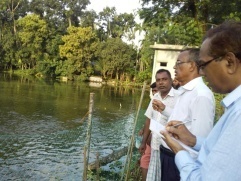 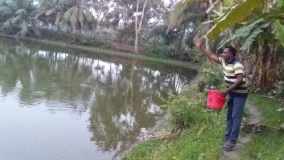 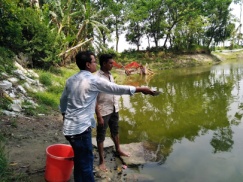 মৎস আবাসস্থল উন্নয়নউন্নয়নকৃত এলাকাআয়তন (হেঃ)৭.০০০.৫০০বিল নার্সারি স্থাপনস্থাপিত বিল নার্সারিআয়তন (হেঃ)৫.০০0.৪০০উন্মুক্ত জলাশয়ে পোনা মাছ অবমুক্তকরণঅবমুক্তকৃত পোনার পরিমাণপরিমাণ (মে.টন)৫.০০0.2০.২মৎস্যচাষী, মৎস্যজীবী, উদ্যেক্তাকে পরামর্শ প্রদান ও মৎস্য খামার পরিদর্শনপরামর্শ প্রদানকৃত সুফলভোগীসংখ্যা(লক্ষ)৫.০০3৫০২০৩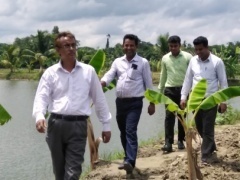 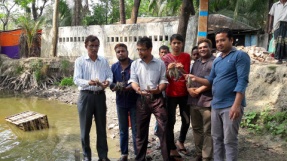 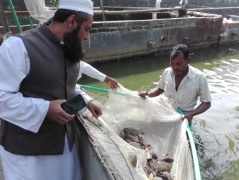 মৎস্য হ্যাচারী নিবন্ধন ও নবায়ননিবন্ধনকৃত ও নবায়নকৃত হ্যাচারীসংখ্যা৬.০০২.০২.০মৎস্য খাদ্য পরীক্ষা(সংখ্যা)পরীক্ষিত খাদ্যনমুনাসংখ্যা৫.০০3২মাছের অভয়াশম স্থাপন ও রক্ষণাবেক্ষণব্যবস্থাপনার আওতাধীন অভয়াশ্রমসংখ্যা৫.০০1০০মৎস্য সম্পদ ‍উন্নয়নে আইন বাস্তবায়নপরিচালিত অভিযানসংখ্যা৬.০০1৩0৭৬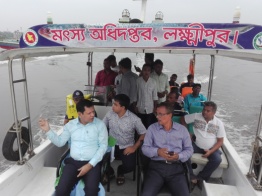 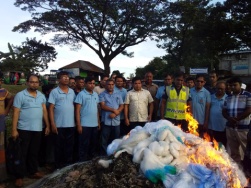 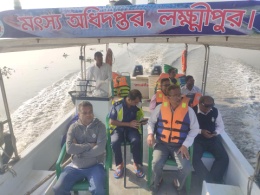 জলবায়ু সহনশীল মৎস্যচাষ প্রযুক্তির পরীক্ষামূলক সম্প্রসারণসম্প্রসারিত প্রযুক্তিসংখ্যা২.০০০০০০এসপিএফ (SPF) চিংড়ি পোনা উৎপাদন/সরবরাহউৎপাদন/সরবরাহকৃত এসপিএফ (SPF) চিংড়ি পোনাসংখ্যা(কোটি)২.০০০০০০সী-উইড চাষ প্রযুক্তি সম্প্রসারণ (পাইলটিং)সম্প্রসারিত সী-উইড চাষ প্রযুক্তিআয়তন (হেক্টর)২.০০০০০০বছর ব্যাপি বিশেষ মৎস্য সেবাপ্রদান (প্রতিমাসে একটি)পানির নমুনা পরীক্ষণ পূর্বক প্রদানকৃত পরামর্শ ও অবহিতকরণকৃত মৎস্য বিষয়ক এ্যাপস  সংখ্যা৫.০০৫০০মৎস্য আবাসস্থল উন্নয়ন ও ব্যবস্থাপনা য় সুফলভোগী সম্পৃক্তকরণসম্পৃক্ত সুফলভোগীসংখ্যা৩.০০250০০মৎস্যজীবীদের বিকল্প কর্মসংস্থান সৃষ্টি(সংখ্যা)সম্পৃক্ত সুফলভোগীসংখ্যা৩.০০৭৫০০মৎস্যচাষী, মৎস্যজীবী ও অন্যান্য সুফলভোগীদের প্রশিক্ষণ প্রদানপ্রশিক্ষণ প্রাপ্ত সুফলভোগীসংখ্যা(লক্ষ)৬.০০৫50৭১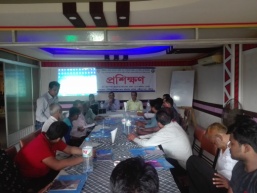 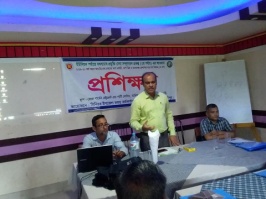 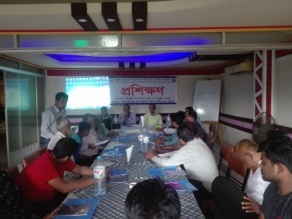 রোগ প্রতিরোধ ও নিয়ন্ত্রণেপ রিদর্শণ ও পরামর্শ প্রদানপরামর্শ প্রদানকৃত মৎস্যচাষিসংখ্যা৫.০০13৮উন্মুক্ত জলাশয়ে পোনা মাছ অবমুক্তকরণঅবমুক্তকৃত পোনার পরিমাণপরিমাণ (মে.টন)৫.০০0.2০.২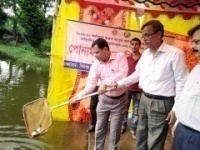 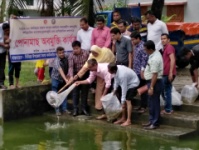 